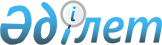 Қауымдық сервитут белгілеу туралыҚостанай облысы Қарабалық ауданы Новотроицк ауылдық округі әкімінің 2020 жылғы 4 желтоқсандағы № 4 шешімі. Қостанай облысының Әділет департаментінде 2020 жылғы 8 желтоқсанда № 9614 болып тіркелді
      2003 жылғы 20 маусымдағы Қазақстан Республикасы Жер кодексінің 19-бабына, 69-бабының 4-тармағына, "Қазақстан Республикасындағы жергілікті мемлекеттік басқару және өзін-өзі басқару туралы" 2001 жылғы 23 қаңтардағы Қазақстан Республикасы Заңының 35-бабына сәйкес Қарабалық ауданы Новотроицк ауылдық округінің әкімі ШЕШІМ ҚАБЫЛДАДЫ:
      1. "Қарабалық ауданы әкімдігінің құрылыс, сәулет және қала құрылысы бөлімі" мемлекеттік мекемесіне электр және басқа да желілер мен тораптарды жүргізу мен пайдалану мақсатында Новотроицк ауылдық округінің Мағнай ауылының аумағында орналасқан, жалпы аланы 3,0725 гектар жер учаскесіне қауымдық сервитут белгіленсін.
      2. "Новотроицк ауылдық округі әкімінің аппараты" мемлекеттік мекемесі Қазақстан Республикасының заңнамасында белгіленген тәртіпте:
      1) осы шешімнің аумақтық әділет органында мемлекеттік тіркелуін;
      2) осы шешімді ресми жарияланғанынан кейін Қарабалық ауданы әкімдігінің интернет-ресурсында орналастырылуын қамтамасыз етсін.
      3. Осы шешімнің орындалуын бақылауды өзіме қалдырамын.
      4. Осы шешім алғашқы ресми жарияланған күнінен кейін күнтізбелік он күн өткен соң қолданысқа енгізіледі.
					© 2012. Қазақстан Республикасы Әділет министрлігінің «Қазақстан Республикасының Заңнама және құқықтық ақпарат институты» ШЖҚ РМК
				
      Әкім 

Б. Бокаев
